Спадщина Василя Сухомлинського -

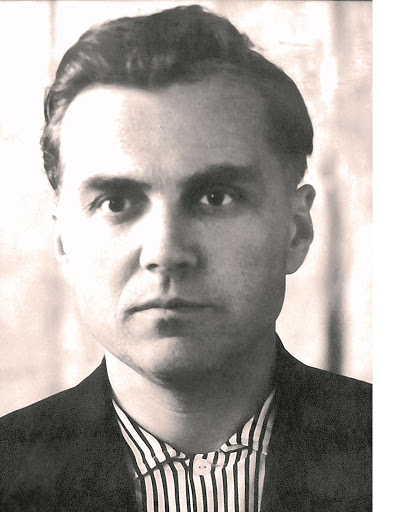      Василь Олександрович Сухомлинський (1918—1970) — видатний український педагог, засновник гуманістичної, новаторської педагогіки. З 1948 по 1970 рік — директор Павлиської середньої школи. Кандидат педагогічних наук, член-кореспондент АПН СРСР. В. Сухомлинський — автор низки педагогічних праць: «Серце віддаю дітям», «Народження громадянина», «Як виховати справжню людину», «Павлиська середня школа», «Сто порад учителеві», «Батьківська педагогіка» та ін. Загалом він написав 41 монографію, понад 600 наукових статей.Педагогічна спадщина В. Сухомлинського багатопланова. Вона зазнавала певної еволюції, постійно збагачувалася, поглиблювалася. Хоча він жив і творив у застійні часи, ставлення до його діяльності та ідей не змінилося. Його педагогічна концепція високогуманна і демократична, органічно поєднує класичну і народну педагогіку.Особливу увагу В.Сухомлинський приділяє школі як осередку культури. Проте цю роль, на його думку, вона може виконати лише за умови, що в її діяльності пануватимуть чотири культи: Батьківщини, Людини, Матері й рідного Слова.Педагогічну спадщину великого педагога пронизує ідея проектування людини. Для того щоб педагогіка виконувала таку функцію, вона має спиратися на психологічні знання, відійти від емпіричних узагальнень, у досягненні цілей навчання й виховання використовувати ціле покладання, моделювання, технологію активного перетворення педагогічної дійсності. Головною метою, якої має прагнути виховання, є всебічний розвиток особистості. Його можна досягти залученням її до різних видів діяльності, постійним і планомірним формуванням пізнавальних здібностей.Важливим напрямом усебічного розвитку особистості, який необхідно враховувати при її проектуванні, є розумове виховання. В. Сухомлинський вважав, що розумове виховання потрібне людині не тільки для праці, а й для повноцінного духовного життя. Бути розумним повинен і математик, і тракторист. Тому в процесі навчання дітей треба спонукати до самостійної пізнавальної діяльності, до самоосвіти. Цю роботу слід починати з малих літ, формуючи в дітей допитливість, тоді навчання для них не стане тягарем. На його думку, дитина не може бути щасливою в школі, якщо їй там погано. Одна з його фундаментальних ідей звучить так: навчання повинно бути радісною працею.Важливим аспектом педагогічної спадщини В. Сухомлинського є її гуманізм. Виховання гуманізму й людяності повинно стати одним із завдань діяльності школи і вчителя. Вони мають виявлятися в таких якостях і рисах особистості, як талант доброти, потреба в служінні людям — радість самовіддачі. Особливе місце має посісти почуття любові до матері і лицарське ставлення до жінки. На його думку, той, хто вміє любити матір, любитиме і батьківщину, і людство. Школа повинна любити дитину, тоді й вона полюбить школу. Без любові і поваги до учнів розмови про гуманність і людяність безпідставні.Педагогічна спадщина Василя Сухомлинського – наше всенародне багатство. Кожне покоління педагогів звертається до неї як до невичерпного джерела досвіду та натхнення, вона втілює в собі перевірені практикою педагогічні ідеї, знахідки та рекомендації, що не втрачають актуальності й сьогодні. Особливо цінними є твори письменника у морально-етичному вихованні дітей дошкільного віку, адже теми, порушені в цих оповіданнях та казках, доступні для дитячого сприймання й розуміння.У ранньому віці закладається фундамент взаємин між особистістю та людьми, які її оточують. Моральні норми поступово формують зміст вчинків, визначають, що саме слід робити, а культура поведінки розкриває, як реалізуються у поведінці вимоги моралі, наскільки органічно злилися вони зі способом життя дитини, стали для неї повсякденними життєвими правилами.Сучасна компетентна дитини –активна особистість, вона має не лише робити вчинки, а й відповідати за них, тому дуже важливо організувати в дошкільному закладі цілеспрямовану роботу з морально-етичного виховання. 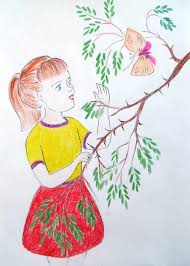 
Педагогічна цінність творчості Василя СухомлинськогоПотрібно працювати над вивченням та впровадженням спадщини Василя Сухомлинського в роботу з морально-етичного виховання дітей дошкільного віку та мовленнэвого розвитку. Це спонукає вихователів до збагачення змісту своєї професійної діяльності ідеями Великого педагога, покращує мову, мовлення, збагачує словниковий запас слів. У роботі з дітьми варто керуватися системою поглядів видатного педагога щодо формування особливого світу дитинства – світу добра, людяності, співчуття, справедливості, любові.Девізом роботи може бути вислів:«Виховувати серцем, через серце, для серця», адже найкращі людські почуття – любов, дружба, взаємоповага, доброзичливість, відвертість – йдуть від серця. Тож цей напрям роботи з дітьми можна визначити трьома словами:відчувати, пізнавати, творити.Твори Василя Сухомлинського стали незамінними в роботі, адже вони спонукають розум і почуття кожної дитини до аналізування вчинків літературних персонажів, викликають бажання їх наслідувати, або, навпаки, чинити по-іншому, збагачують лексику дітей, розвивають уміння вільно висловлювати свої думки. Провідні ідеї педагога дають підстави стверджувати, щоростити дитину можна лише з розумінням, любов’ю та чуйністю.«У дитинстві закладається людський корінь. Жодної людської рисочки природа не відшліфовує, вона лише закладає, а відшліфовувати нам, батькам, педагогам, суспільству», - говорив Василь Сухомлинський. Дитяче серденько легко поранити, складно потім заживити рану. Дитина чутлива до добра і зла, до правди і неправди, і найголовніше, що слід утвердити в душі дитини, - це віра. Тепло свого серця дитина віддає тій людині, яка розуміє, співчуває їй. Дитяче серденько розкривається тоді, коли ми обережно, лагідно доторкаємось до нього, оберігаємо його. Що ближче ми приймаємо до серця радощі й горе, то довірливіше відкриває дитина перед нами свої таємниці, частіше звертається до нас за порадою. Сутність гуманістичної педагогіки Василя Сухомлинського в тому, щоб навчати дитину бачити, розуміти, відчувати серцем людей.
Роль казки у виховній роботі з дошкільникамиВажливе значення у виховній роботі з дітьми відводимо казці, адже казка для дітей – це пожива для душі, бо в ній вирують людські почуття. Казка не лише забавляє, захоплює, зворушує дитячі серця, а й порушує серйозні життєві питання, спонукає кожну дитину до мислення та активних дій, розкриває їй загальнолюдські цінності, високу мораль і спонукає до дії. Під час занять слід використовувати різні казки Василя Сухомлинського, які діти не лише слухають, інсценують, а й вчаться аналізувати конкретні ситуації, знаходити оригінальні шляхи їх розв’язання. Василь Сухомлинський стверджував, що казки відкривають не лише красу, а й істину, що без казки і ситуації всі пояснення для дитини мертві, бо мовчить її серце.Діти залюбкискладають і власні казки, що є одним з найцікавіших для них видів мовленнєвої творчості. Дошкільники відчувають радість і задоволення від творчості, під час якої збагачується їхній словниковий запас, розвивається мовлення. Індивідуальні казки варто записувати до книжок-«маляток», а колективні, створені разом, записувати до «Книги казок», яку можна ілюструвати та оздоблювати.
Зміст освітньої роботи з морально-етичного вихованняПрацюючи з дітьми варто робити радісним кожен день їхнього життя, прагнути передати їм тепло й любов свого серця, доброту душі. Намагатися кожний день зробити неповторним, наповненим цікавими формами роботи, як-от:читання та обговорення художніх творів, казок Василя Сухомлинського;інсценування творів Василя Сухомлинського;поетична творчість дітей – складання розповідей та казок;ігри-емпатії, ігри-драматизації;бесіди на морально-етичні теми;щоквартальні тематичні свята – свято Книжки, свято Дружби, родинні свята,дні добрих справ, хвилинки-добринки.Читаючи твори Василя Сухомлинського, його праці, щоразу захоплюємося його мудрістю та педагогічним талантом, його добротою, чуйністю, людяністю. Повторити шлях Василя Сухомлинського звичайно неможливо, тож кожен з нас, педагогів, обирає власний педагогічний шлях, керуючись його гуманістичними ідеями, торуючи шлях до сердець своїх вихованців.
Підвищуємо свою фахову майстерність"Вивчаємо провідні педагогічні ідеї та погляди В.О. Сухомлинського":Педагогічна спадщина В.О.Сухомлинського переглянутиНорми моральності за Сухомлинським переглянутиВ.О.Сухомлинський про виховання громадянина – патріота переглянути«Батьківська педагогіка» - енциклопедія сімейного виховання переглянутиТрудове виховання дітей переглянутиЕстетичні комплекси за В.О.Сухомлинським переглянутиВ.О.Сухомлинський про розвиток пізнавальних інтересів у процесі дослідницько – пошукової діяльності дитини переглянутиПодорожі до джерел думки і слова переглянутиПоради педагогам переглянути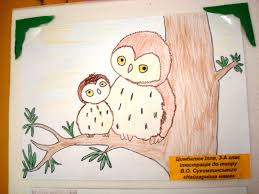 